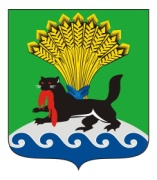 РОССИЙСКАЯ ФЕДЕРАЦИЯИРКУТСКАЯ ОБЛАСТЬИРКУТСКОЕ РАЙОННОЕ МУНИЦИПАЛЬНОЕ ОБРАЗОВАНИЕАДМИНИСТРАЦИЯПОСТАНОВЛЕНИЕот «07» 11  2018г.					                                                                   № 496О внесении изменений в постановление администрации Иркутского районного муниципального образования от 06.04.2018 № 184 «О реализации мероприятий перечня проектов народных инициатив в Иркутском районном муниципальном образовании в 2018 году»В целях эффективной реализации в 2018 году мероприятий перечня проектов народных инициатив в Иркутском районном муниципальном образовании, а также использования экономии, сложившейся по результатам проведения процедур закупок,  руководствуясь  пунктом 1 статьи 78.1, пунктом 1 статьи 86 Бюджетного кодекса Российской Федерации, Федеральным законом от 06.10.2003 № 131-ФЗ «Об общих принципах организации местного самоуправления в Российской Федерации», Положением о предоставлении и расходовании субсидий из областного бюджета местным бюджетам в целях софинансирования расходных обязательств муниципальных образований Иркутской области на реализацию мероприятий перечня проектов народных инициатив на 2018 год, утвержденным постановлением Правительства Иркутской области от 30.01.2018  № 45-пп, статьями 39, 45, 54 Устава Иркутского районного муниципального образования, администрация Иркутского районного муниципального образования ПОСТАНОВЛЯЕТ:1. Внести следующие изменения в постановление администрации Иркутского районного муниципального образования от 06.04.2018 № 184
«О реализации мероприятий перечня проектов народных инициатив в Иркутском районном муниципальном образовании в 2018 году» (далее – Постановление):1) приложение 1 к Постановлению изложить в редакции приложения 1 к настоящему постановлению; 2) приложение 2 к Постановлению изложить в редакции приложения 2 к настоящему постановлению.2. Признать утратившим силу постановление администрации Иркутского районного муниципального образования от 18.06.2018 № 301 «О внесении изменений в постановление администрации Иркутского районного муниципального образования от 06.04.2018 № 184 «О реализации мероприятий перечня проектов народных инициатив в Иркутском районном муниципальном образовании в 2018 году».3. Отделу по организации делопроизводства и работе с обращениями граждан организационно-контрольного управления администрации Иркутского районного муниципального образования:1)овнести в оригинал постановления администрации Иркутского районного муниципального образования от 06.04.2018 № 184 «О реализации мероприятий перечня проектов народных инициатив в Иркутском районном муниципальном образовании в 2018 году» информацию о внесении изменений в правовой акт;2) внести в оригинал постановления администрации Иркутского районного муниципального образования от 18.06.2018 № 301 «О внесении изменений в постановление администрации Иркутского районного муниципального образования от 06.04.2018 № 184 «О реализации мероприятий перечня проектов народных инициатив в Иркутском районном муниципальном образовании в 2018 году» информацию о признании его утратившим силу.4. Опубликовать настоящее постановление в газете «Ангарские огни» и разместить в информационно-телекоммуникационной сети «Интернет» на официальном сайте Иркутского районного муниципального образования www.irkraion.ru.5. Контроль исполнения настоящего постановления возложить на первого заместителя Мэра района.Мэр  района                                                                                              Л.П. ФроловПриложение 1 к постановлению администрации   Иркутского районного муниципального образованияот «07» 11.2018    № 496«Утверждено постановлением   администрации Иркутского  районного муниципального образования от 06.04.2018 №184ПЕРЕЧЕНЬ ПРОЕКТОВ НАРОДНЫХ ИНИЦИАТИВ В ИРКУТСКОМ РАЙОННОМ МУНИЦИПАЛЬНОМ ОБРАЗОВАНИИНА 2018 ГОД                                                                                                                                          »Первый заместитель Мэра района                                             		И.В. ЖукПриложение 2 к постановлению администрации Иркутского районного  муниципального образованияот «07» 11.2018   № 496«Утверждено постановлением администрации Иркутского районного муниципального образования  от  06.04.2018 № 184ПЕРЕЧЕНЬ СТРУКТУРНЫХ И ВНУТРИСТРУКТУРНЫХ  ПОДРАЗДЕЛЕНИЙ И ДОЛЖНОСТНЫХ ЛИЦ АДМИНИСТРАЦИИ ИРКУТСКОГО РАЙОННОГО МУНИЦИПАЛЬНОГО ОБРАЗОВАНИЯ, ОТВЕТСТВЕННЫХ ЗА РЕАЛИЗАЦИЮ МЕРОПРИЯТИЙ ПЕРЕЧНЯ ПРОЕКТОВ НАРОДНЫХ ИНИЦИАТИВ В ИРКУТСКОМ РАЙОННОМ МУНИЦИПАЛЬНОМ ОБРАЗОВАНИИ В 2018 ГОДУ                                                                                                                                                                                                      »Первый заместитель Мэра района                                                                                                                                      И.В. Жук№ п/п№ п/пНаименование мероприятияОбъемфинансирования - всего, руб.в том числе из:в том числе из:№ п/п№ п/пНаименование мероприятияОбъемфинансирования - всего, руб.областного бюджета, руб.местного        бюджета, руб.11234511Приобретение автобуса для перевозки лиц с ограниченными физическими возможностями для МОУ ИРМО «Уриковская СОШ»1 945 000,001 886 649,9458 350,0622Приобретение автобуса и передача его в МКУ ИРМО «Хозяйственно-эксплуатационная служба Иркутского района» для перевозки детей1 785 250,001 731 692,4553 557,5533Приобретение специальных технических средств и инвентаря для обучения и воспитания учащихся с ОВЗ для  МОУ ИРМО «Уриковская СОШ»951 457,45922 913,7128 543,7444Приобретение (доставка, монтаж) теневых навесов в количестве 15 штук в муниципальные дошкольные образовательные учреждения Иркутского районного муниципального образования2 955 150,002 866 495,5088 654,5055Пополнение библиотечного фонда    (4 250 экз.) МКУК Межпоселенческая районная библиотека»1 219 306,711 182 727,2736 579,4466Приобретение акустических роялей (2 шт.) для образовательных учреждений дополнительного образования Иркутского района2 298 615,602 229 657,1368 958,4777Приобретение спортивного оборудования и инвентаря для  МКУ ДО ИР «ДЮСШ» (ковер борцовский - 1 шт., ковер-покрытие для художественной гимнастики (тренировочный) - 1 шт., пневматическая винтовка (4,5 мм) - 1 шт.)576 440,30559 147,0917 293,2188Приобретение (доставка, монтаж) дизельной электростанции в кожухе с подогревом (в комплектации с прицепом-шасси) и передача его в МКУ ИРМО «Хозяйственно-эксплуатационная служба Иркутского района» для аварийной подачи электроэнергии на объекты социальной сферы1 483 076,351 438 584,0644 492,29ИТОГОИТОГОИТОГО13 214 296,4112 817 867,15396 429,26Дополнительное мероприятие Дополнительное мероприятие Дополнительное мероприятие 1Приобретение (доставка, монтаж) теневых навесов в количестве 12 штук в муниципальные дошкольные образовательные учреждения Иркутского районного муниципального образованияПриобретение (доставка, монтаж) теневых навесов в количестве 12 штук в муниципальные дошкольные образовательные учреждения Иркутского районного муниципального образования2 249 621,592 182 132,8567 488,74ИТОГО:ИТОГО:ИТОГО:2 249 621,592 182 132,8567 488,74ИТОГО:ИТОГО:ИТОГО:15 463 918,0015 000 000,00463 918,00№ п/пНаименование мероприятияОтветственные Ответственные № п/пНаименование мероприятияСтруктурное/внутриструктурное  подразделениеДолжность12341Приобретение автобуса для перевозки лиц с ограниченными физическими возможностями для МОУ ИРМО «Уриковская СОШ»Комитет по управлению муниципальным имуществом и жизнеобеспечению администрации Иркутского районного муниципального образованияПредседатель Комитета по управлению муниципальным имуществом и жизнеобеспечению администрации Иркутского районного муниципального образования1Приобретение автобуса для перевозки лиц с ограниченными физическими возможностями для МОУ ИРМО «Уриковская СОШ»Управление образования администрации Иркутского районного муниципального образованияНачальник Управления образования администрации Иркутского районного муниципального образования2Приобретение автобуса и передача его в МКУ ИРМО «Хозяйственно-эксплуатационная служба Иркутского района» для перевозки детейКомитет по управлению муниципальным имуществом и жизнеобеспечению администрации Иркутского районного муниципального образованияПредседатель Комитета по управлению муниципальным имуществом и жизнеобеспечению администрации Иркутского районного муниципального образования3Приобретение специальных технических средств и инвентаря для обучения и воспитания учащихся с ОВЗ для  МОУ ИРМО «Уриковская СОШ»Комитет по управлению муниципальным имуществом и жизнеобеспечению администрации Иркутского районного муниципального образованияПредседатель Комитета оуправлению муниципальным имуществом и жизнеобеспечению администрации Иркутского районного муниципального образования3Приобретение специальных технических средств и инвентаря для обучения и воспитания учащихся с ОВЗ для  МОУ ИРМО «Уриковская СОШ»Управление образования администрации Иркутского районного муниципального образованияНачальник Управления образования администрации Иркутского районного муниципального образования4Приобретение (доставка, монтаж) теневых навесов в количестве 15 штук в муниципальные дошкольные образовательные учреждения Иркутского районного муниципального образованияКомитет по управлению муниципальным имуществом и жизнеобеспечению администрации Иркутского районного муниципального образованияПредседатель Комитета по управлению муниципальным имуществом и жизнеобеспечению администрации Иркутского районного муниципального образования4Приобретение (доставка, монтаж) теневых навесов в количестве 15 штук в муниципальные дошкольные образовательные учреждения Иркутского районного муниципального образованияУправление образования администрации Иркутского районного муниципального образованияНачальник Управления образования администрации Иркутского районного муниципального образования5Пополнение библиотечного фонда (4 250 экз.) МКУК «Межпоселенческая районная библиотека»Комитет по управлению муниципальным имуществом и жизнеобеспечению администрации Иркутского районного муниципального образованияПредседатель Комитета по управлению муниципальным имуществом и жизнеобеспечению администрации Иркутского районного муниципального образования5Пополнение библиотечного фонда (4 250 экз.) МКУК «Межпоселенческая районная библиотека»Отдел культуры, физической культуры и спорта Комитета по социальной политике администрации Иркутского районного муниципального образованияНачальник отдела культуры, физической культуры и спорта Комитета по социальной политике администрации Иркутского районного муниципального образования6Приобретение акустических роялей (2 шт.) для образовательных учреждений дополнительного образования Иркутского районаКомитет по управлению муниципальным имуществом и жизнеобеспечению администрации Иркутского районного муниципального образованияПредседатель Комитета по управлению муниципальным имуществом и жизнеобеспечению администрации Иркутского районного муниципального образования6Приобретение акустических роялей (2 шт.) для образовательных учреждений дополнительного образования Иркутского районаОтдел культуры, физической культуры и спорта Комитета по социальной политике администрации Иркутского районного муниципального образованияНачальник отдела культуры, физической культуры и спорта Комитета по социальной политике администрации Иркутского районного муниципального образования7Приобретение спортивного оборудования и инвентаря для  МКУ ДО ИР «ДЮСШ» (ковер борцовский - 1 шт., ковер-покрытие для художественной гимнастики (тренировочный) - 1 шт., пневматическая винтовка (4,5 мм) - 1 шт.)Комитет по управлению муниципальным имуществом и жизнеобеспечению администрации Иркутского районного муниципального образования Комитет по социальной политике администрации Иркутского районного муниципального образованияПредседатель Комитета по управлению муниципальным имуществом и жизнеобеспечению администрации Иркутского районного муниципального образования,Начальник отдела культуры, физической культуры и спорта Комитета по социальной политике администрации Иркутского районного муниципального образования8Приобретение (доставка, монтаж) дизельной электростанции в кожухе с подогревом (в комплектации с прицепом-шасси) и передача его в МКУ ИРМО «Хозяйственно-эксплуатационная служба Иркутского района» для аварийной подачи электроэнергии на объекты социальной сферыКомитет по управлению муниципальным имуществом и жизнеобеспечению администрации Иркутского районного муниципального образованияПредседатель Комитета по управлению муниципальным имуществом и жизнеобеспечению администрации Иркутского районного муниципального образованияДополнительное мероприятие Дополнительное мероприятие 1Приобретение (доставка, монтаж) теневых навесов в количестве 12 штук в муниципальные дошкольные образовательные учреждения Иркутского районного муниципального образованияКомитет по управлению муниципальным имуществом и жизнеобеспечению администрации Иркутского районного муниципального образованияПредседатель Комитета по управлению муниципальным имуществом и жизнеобеспечению администрации Иркутского районного муниципального образования1Приобретение (доставка, монтаж) теневых навесов в количестве 12 штук в муниципальные дошкольные образовательные учреждения Иркутского районного муниципального образованияУправление образования администрации Иркутского районного муниципального образованияНачальник Управления образования администрации Иркутского районного муниципального образования